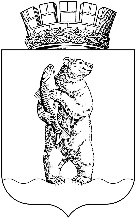  АДМИНИСТРАЦИЯ городского округа Анадырь                                                   ПОСТАНОВЛЕНИЕВ соответствии с действующим федеральным законодательством Российской Федерации в области гражданской обороны, защиты населения и территорий от чрезвычайных ситуаций природного и техногенного характера, Постановлением Губернатора Чукотского автономного округа от 17.06.2014      № 45 «Об утверждении Положения об эвакуационной комиссии Чукотского автономного округа», Постановлением Администрации городского округа от 03.03.2020 № 97 «Об утверждении Положения о проведении эвакуации населения при возникновении чрезвычайных ситуаций муниципального характера на территории городского округа Анадырь», Постановлением Администрации городского округа Анадырь от 14.04.2020 № 191                              «Об утверждении Положения о планировании эвакуационных мероприятий на территории городского округа Анадырь в военное время», ПОСТАНОВЛЯЮ:Утвердить Положение об эвакуационной (эвакоприемной) комиссии городского округа Анадырь, согласно приложению к настоящему постановлению.Рекомендовать руководителям предприятий, организаций учреждений, выполняющих на территории городского округа Анадырь мероприятия гражданской обороны, предупреждения и ликвидации чрезвычайных ситуаций, первоочередного жизнеобеспечения населения и входящих в состав сил и средств Анадырского городского звена Чукотской окружной подсистемы РСЧС, разработать и утвердить:положение об объектовой эвакуационной (эвакоприемной) комиссии;состав объектовой эвакуационной (эвакоприемной) комиссии.Состав эвакуационной (эвакоприемной) комиссии городского округа Анадырь утверждается постановлением Администрации городского округа и актуализируется по мере необходимости, с внесением изменений в соответствующий правовой акт Администрации городского округа Анадырь.Признать утратившим силу Постановление Администрации городского округа Анадырь от 16.01.2015 № 5 «Об утверждении Положения об эвакуационной (эвакоприемной) комиссии городского округа Анадырь».Настоящее постановление разместить на официальном сайте Администрации городского округа Анадырь столицачукотки.рф в информационно-телекоммуникационной сети «Интернет».Контроль за исполнением настоящего постановления возложить на заместителя Главы Администрации городского округа Анадырь - начальника Управления по организационным и административно-правовым вопросам Администрации городского округа Анадырь Гончарова Н.А.Глава Администрации                                                                           Л.А. НиколаевУТВЕРЖДЕНО  постановлением Администрациигородского  округа  Анадырьот 22 октября 2020 № 704ПОЛОЖЕНИЕоб эвакуационной (эвакоприемной) комиссии городского округа АнадырьОбщие положения Настоящее Положение определяет задачи, полномочия, права и порядок работы эвакуационной (эвакоприемной) комиссии городского округа Анадырь (далее - Комиссия). Комиссия является координационным органом, осуществляющим межведомственное взаимодействие и координацию совместной деятельности подразделений территориальных органов федеральных органов исполнительной власти, осуществляющих полномочия по городскому округу Анадырь и входящих в состав органов управления Анадырского городского звена единой государственной системы предупреждения и ликвидации чрезвычайных ситуаций  (по согласованию), предприятий и организаций, осуществляющих свою деятельность на территории городского округа Анадырь (по согласованию, за исключением муниципальных учреждений городского округа Анадырь), при проведении эвакуационных (эвакоприемных) мероприятий на территории городского округа Анадырь в режиме возникновения угрозы и (или) чрезвычайных ситуаций (далее – ЧС) муниципального характера, а также при переводе гражданской обороны с мирного на военное время. Комиссия в своей деятельности руководствуется Конституцией Российской Федерации, федеральными законами, нормативными правовыми актами Российской Федерации, приказами и инструкциями МЧС России,  законами и иными нормативными правовыми актами Чукотского автономного округа, городского округа Анадырь, а также настоящим Положением.Задачи КомиссииЗадачами Комиссии являются: Обеспечение проведения эвакуации населения, материальных и культурных ценностей из опасных зон аварий (ЧС), возникающих  на территории городского округа Анадырь, а также обеспечение контроля за первоочередным жизнеобеспечением эвакуируемых.2.2. Участие  в  проведения  эвакоприемных  мероприятий на территории городского     округа     Анадырь    под    руководством    вышестоящих    органов управления РСЧС Чукотского автономного округа, в том числе:1) при  эвакуации  части  населения  города  Билибино  Билибинского муниципального района из зоны радиационного заражения (загрязнения), произошедшего  в результате реперной аварии на Билибинской атомной станции  или  при переводе гражданской  обороны округа с мирного на военное время;2) при  эвакуации  населения  из  населенных  пунктов  Анадырского муниципального  района  при возникновении  опасных  для жизни и здоровья людей гидрологических явлений в период ежегодного прохождения весеннего половодья.Полномочия и права КомиссииВ целях выполнения указанных в п. 2 настоящего Положения задач, Комиссия: 3.1. Принимает в пределах своих полномочий и компетенции решений о проведении эвакуационных мероприятий на территории городского округа Анадырь.3.2. Запрашивает  информацию  и  получает  материалы,  необходимые для деятельности Комиссии, от следующих структурных подразделений (по согласованию):территориальных органов федеральных органов исполнительной власти по Чукотскому автономному округу;исполнительных органов государственной власти Чукотского автономного округа;органов местного самоуправления муниципальных образований  Чукотского автономного округа;организаций и предприятий.3.3. Заслушивает  приглашенных  на  заседания  Комиссии  должностных      лиц следующих структурных подразделений:территориальных органов федеральных органов исполнительной власти по Чукотскому автономному округу;исполнительных органов государственной власти Чукотского автономного округа;муниципальных образований Чукотского автономного округа;организаций и предприятий по вопросам проведения эвакуационных (эвакоприемных) мероприятий.3.4. Готовит предложения в план эвакуации населения, материальных и культурных ценностей городского округа Анадырь. 3.5. Вносит  Главе   Администрации   городского   округа  Анадырь предложения о распределении финансовых средств, направляемых на проведение эвакуационных (эвакоприемных) мероприятий в городском округе Анадырь.4. Структура Комиссии4.1. Структурно в состав Комиссии входят:группа руководства;группа управления;группа учета эвакуируемого населения и информации;группа по организации размещения эвакуируемого населения;группа дорожного и транспортного обеспечения;представители управлений и служб;группа по эвакуации материальных и культурных ценностей.4.2. Группа руководства:организует оповещение и сбор членов Комиссии: взаимодействует с подразделениями территориальных органов федеральных органов исполнительной власти по городском округе Анадырь, исполнительных органов государственной власти Чукотского автономного округа, органами местного самоуправления муниципальных образований Чукотского автономного округа и организациями;готовит  доклады  Главе  Администрации городского округа Анадырь и в вышестоящие органы управления РСЧС Чукотского автономного округа о ходе проведения эвакуационных (эвакоприемных) мероприятий;организует работу Комиссии, распределяет функциональные обязанности между членами Комиссии.4.3. Группа управления:анализирует информацию, поступающую от подчиненных эвакуационных органов и обобщает данные о ходе проведения эвакуации;разрабатывает предложения для принятия решения Комиссией в ходе проведения эвакуационных (эвакоприемных) мероприятий;готовит доклады, отчеты и распоряжения, осуществляет ведение рабочей карты сложившейся обстановки.	4.4.  Группа учета эвакуируемого населения и информации:		1)  осуществляет  контроль  за выполнением планов эвакуации населения;
	2)  поддерживает постоянную связь с задействованными в эвакуационных мероприятиях эвакокомиссиями муниципальных районов Чукотского автономного округа при эвакуации пострадавшего населения в городской округ Анадырь;	3) передает решения Комиссии в подведомственные ей эвакуационные органы;
	4)  принимает  доклады  от  объектовых  эвакуационных  (эвакоприемных) комиссий и передает их для обобщения в группу управления;	5)  ведет  график  убытия  населения   из  зон ЧС в эвакопункты городского округа Анадырь;	6)  поддерживает связь и контролирует ход развёртывания и приведения в готовность пунктов временного размещения населения, пунктов питания, пунктов  посадки  (высадки),  приемного эвакопункта, контролирует выполнение мероприятий первоочередного жизнеобеспечения эвакуируемого населения.	4.5. Группа  по  организации  размещения  эвакуируемого  населения:
	1)  планирует   и  осуществляет   контроль за  размещением  эвакуируемого населения в пунктах временного размещения городского округа Анадырь;	2) осуществляет  постоянный   контроль   за   ходом  эвакуационных мероприятий на территории городского округа Анадырь;	3)  оказывает помощь в подготовке личного состава эвакопунктов;	4)  собирает  и   обобщает   данные  о  прибытии  населения  на  приемный эвакопункт;
	5)  ведет  учет эваконаселения, прибывающего  как  из  зон ЧС, возникших  на территории городского округа Анадырь, так и прибывающих из других муниципальных образований Чукотского автономного округа;	6) изучает сложившуюся обстановку в эвакопунктах  и  своевременно доводит ее до начальника группы управления.4.6. Группа дорожного и транспортного обеспечения:включает в свой состав ответственных представителей (должностных лиц) автотранспортного подразделения муниципального предприятия городского округа Анадырь «Горкоммунхоз»;оказывает помощь в планировании транспортного и дорожного обеспечения эвакуационных перевозок, составляет графики движения всех видов транспорта;совместно с другими службами выбирает наиболее рациональные маршруты движения транспорта, места временного размещения автотранспортных средств в период перевозки пострадавшего населения, рабочих групп, членов Комиссии, эвакуационных органов;контролирует своевременную подачу транспорта к местам посадки, следит за соблюдением графиков движения транспорта;в зависимости от сложившейся обстановки осуществляет маневры транспортными средствами;ведет учет отправления и прибытия автотранспортных колонн;о всех внеплановых отклонениях от графиков и маршрутов движения транспорта немедленно докладывает в группу руководства и принимает меры к восстановлению графиков движения транспорта.4.7. Представители управлений и служб:организуют и координируют действия выделенного из аварийно-спасательных формирований личного состава, задействованного в проведения эвакуационных мероприятий;в зависимости от складывающейся обстановки вырабатывают предложения, готовят справки-доклады в группу руководства о проводимых мероприятиях и принимаемых мерах.4.8. Группа учета эвакуации материальных и культурных ценностей:определяет  ответственных за  организацию эвакуации материальных и культурных ценностей городского округа Анадырь;обеспечивает контроль за эвакуацией материальных и культурных ценностей городского округа Анадырь;уточняет сведения по выделяемому транспорту, местам погрузки и выгрузки, срокам выполнения перевозок;обеспечивает  выполнение  мероприятий по сохранности материальных и культурных ценностей от мест погрузки и выгрузки до мест их размещения и хранения.4.9. Состав  Комиссии  утверждается  постановлением  Администрации городского округа Анадырь и актуализируется по мере необходимости с внесением изменений в соответствующий правовой акт Администрации городского округа Анадырь. 5. Порядок работы Комиссии5.1. Заседания    Комиссии    проходят   под    руководством    председателя Комиссии, а в случае его отсутствия - под руководством одного из заместителей председателя Комиссии.5.2. Заседания  Комиссии  проводятся  в  соответствии  с  планом  работы Комиссии на текущий год, а также по мере необходимости и при неотложных обстоятельствах (ситуациях), но не реже одного раза в квартал. Заседания Комиссии считаются правомочными, если имеется кворум, когда на заседании Комиссии присутствует не менее половины от общего числа ее членов.	5.3. Решения  Комиссии  принимаются  простым  большинством  голосов присутствующих на заседании членов Комиссии. При равенстве голосов право решающего голоса принадлежит председательствующему на заседании Комиссии. В случае несогласия с принятым решением член Комиссии вправе изложить в письменной форме свое мнение, которое приобщается к протоколу заседания Комиссии.5.4. Каждое   решение   Комиссии   оформляется   протоколом,  который подписывает председательствующий и секретарь Комиссии.5.5. Копия протокола решения заседания Комиссии направляется в адреса членов Комиссии, руководителей организаций, приглашенных на заседание Комиссии, а также в адреса организаций, - непосредственных исполнителей протокольных решений Комиссии.От 22.10.2020№ 704_Об утверждении Положения об эвакуационной (эвакоприемной) комиссии городского округа Анадырь